Las Trampas Branch 116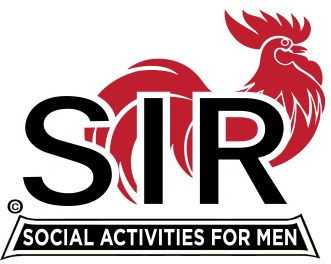 Luncheon Meeting AgendaNovember 18, 2019, 11:25 AM09:30 		BEC Meeting10:30		Social Hour		Greeters – Terry Grummitt and Alan Pope		Raffle – Ben Bryce and Duane Spencer 		New Member Orientation – Sam Beret11:25 		Activities Survey – Fred Wachowicz11:30		Call to order; Opening Remarks – Big SIR		Pledge of Allegiance – Jerry		Chaplain – Ron Armijo11:35		Honoring Our Veterans Video		Sunshine Report – Matt Arena11:42		Story Teller – Roger Craig11:44		Introduce Speaker – Michael Houston		Guests – Dr Neil Fruman (Jeff Johnson) 							New Member Introduction – Jerry – Tim Martin (Darrell Dummett); Al 				Lundmark (Bob Donohue); Fred McBreen (Don Schroeder); Scott Clark (Tom 			O’Brien); Returning Chick Walsh (Don Schroeder); Sheldon Lawrence;		New Executive Board Induction - Jerry		Recognize Greeters – Jerry:  Terry Grummitt and Alan Pope		Awards – Phil Jenkins and Doug Waterman (90)		Branch 116 Membership: 25 Yr Jerry Hunter; 20 Yr Robbie Robinson, Dick 			Socolich, and Kirk McVean 		Other Certificates of Appreciation11:45		Salad Served11:56		RAMP Department Heads Reports		Activities Coordinator – Survey		 12:00		Lunch12:35		Activity Committee Reports12:43		Speaker – Michael Houston, B-52 pilot in Vietnam era13:22		Speaker Thank You13:24		Closing Remarks - Jerry13:26		Raffle Drawing - 		Birthday Drawing – Little SIR13:29		Sing Happy Birthday – Music Men (Robbie and Paul)		Sing God Bless America13:30 		Adjourn; Next Meeting, January 20, 2020		Christmas Dinner Dance